أسئلة مادة العلوم للصف الأول متوسط الفصل الدراسي الثالث(الدور الأول لعام 1443هـ)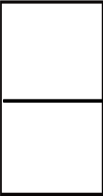 المملكة العربية السعوديةوزارة التعليمادارة التعليم بالمدينة المنورةالمتوسطة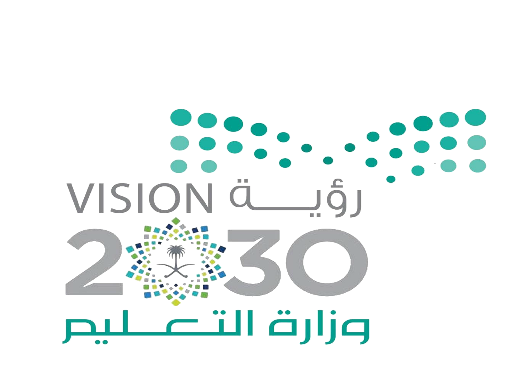 التاريخ:     /       /1443المادة: العلومالصف: الأول متوسطالزمن: ساعتيناسم الطالبة:....................................................................رقم الجلوس:.........................السؤالالدرجةالمصححة المراجعةالمدققةالأولالثانيالثالثالمجموع رقماًالمجموع كتابة1/ مجموعة من الخلايا المتشابهة تقوم بوظيفة محددة......2/ مكتشف الخلايا هو العالم.............3/ توجد داخل النواة تحمل المادة الوراثية......4/ تمتاز بطولها وكثرة الزوائد فيها باستقدام الرسائل وإرسالها بسرعة..........5/ تحول طاقة الغذاء إلى شكل أخر من الطاقة تستطيع الخلية استخدامه..........6/ أي ممايلي يطلق على أحد أجهزة الجسم.......7/  عندما تكون أجزاء الجسم مرتبة دائرياً حول نقطة مركزية يكون التماثل.......8/ يتركب جسم الإسفنجيات من ..................من الخلايا .......9/ ما وظيفة الDNA.........10/ تمتلك الرخويات عضو يشبه اللسان يسمى........11/ تمتلك الديدان الحلقية تراكيب تشبه الشعر تسمى............تساعدها على تثبيت نفسها بالتربة........12/ الجهاز الذي لا يتدفق الدم خلاله داخل أوعية بل يتدفق مباشرة حول الأعضاء...........13/ ما تركيب الخلية الذي يوفر الحماية والتماسك للنبات .............. 14/ ما النموذج الغذائي الذي يتكون من سلاسل غذائية متداخلة........15/ أي مما يلي يعد حيواناً متطفلاً.........16/ أي الأطوار التالية يميز التحول الناقص من التحول الكامل..............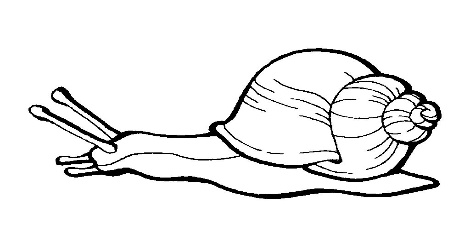 17/ من خلال الصورة أمامك حددي أهم خصائص الرخويات ................18/ الجمجمة والعمود الفقري هما أجزاء من ...........في الفقاريات....19/ أي الفقاريات التالية تتنفس بالرئات والجلد.............20/ فقاريات متغيرة درجة الحرارة.........21/ جميع الأنظمة البيئية على الأرض تكون الغلاف...............22/ ما الخاصية التي ليست بالطيور.............23/ أي الثدييات التالية تضع البيض................24/ ما الوظيفة الأساسية للريش الزغب.................25/ أي مما يلي لا يعد من العوامل الحيوية.................26/أي مما يلي يعد من المنتجات..............27/ مخلوقات حية تتغذى على فضلات وبقايا المخلوقات..........28/ وضع الأوراق المستعملة في أرضية قفص الطيور مثال على............29/ أي مما يلي يعد مثالاً على الموارد غير المتجددة............________________________________________________________________________________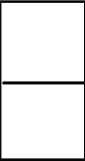 30/ تتصف جميع المخلوقات الحية أنها تتكون من خلية واحدة أو أكثر..............31/ تتميز اسنان اكلات اللحوم بأنها حادة لتمزيق الفريسة.......32/ تمتاز الخلايا العظمية في جسم الإنسان بأنها صلبة لأنها مكونة من الكالسيوم............33/ نوع الإخصاب في البرمائيات داخلي.................34/ التطفل هي علاقة بين حيوانين يتغذى أحدهما على الأخر......... 35 / الموارد المتجددة هي موارد لا يمكن تعويضها خلال 100 عام أو أقل............________________________________________________________________________________1/ أصغر المخلوقات الحية ويتكون جسمها من خلية واحدة ...............................2/ سائل شبه هلامي يملأ الخلية.............................3/ مجموعة من الأعضاء التي تتأزر للقيام بوظيفة واحدة.......................4/ نوع من الديدان تعيش في أمعاء الإنسان لتبقى على قيد الحياة...........................5/ الأشياء التي توجد في الطبيعة و تستخدمها المخلوقات الحية...............................6/ مساحة من الأرض مخصصة لطمر النفايات ...................................._______________________________________________________________________________________                                                                 انتهت الاسئلة                                                        مع تمنياتي للجميع بالتوفيق                                                          معلمة المادة: